Curriculum Vitae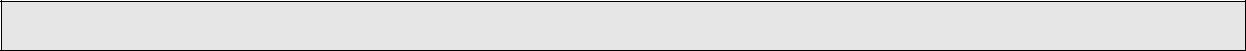 Personal SummaryLooking forward to work in Organization where there are Opportunities of work and chance for growth. I like to be integral part of Organization where they get benefit from my skills and for me there is always something to learn. I am responsible, dependable with strong organizational and interpersonal skills and the ability to provide highest standard of work and services, within deadline, regardless of pressure.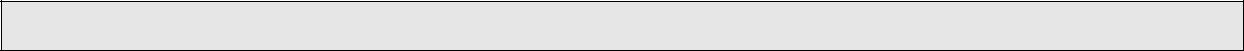 Professional Experience and DutiesIT/Network Support Engineer: CISCOM (Feb 2015 - Present)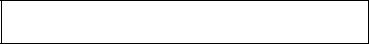 Duties / ResponsibilitiesInstalling and Configuring Cisco Routers (2600, 2800,3600,3800 Series) & Switches (2900, 3560, 3700 Series)Configuration through Routing Protocols (RIP, EIGRP, OSPF, ISIS, BGP), VPN, GRE Tunnels, STP, RSTP, Ethernet Channel, HSRP, VRRP, GLBP.Installing and Configuring Access Point for Wireless Networking.Network connectivity troubleshooting, ping, tracert, telnet, Wireshark.Maintaining pre-packaged software applications on the LAN.Upgrading and repairing faults on systems, networks & peripheral equipment.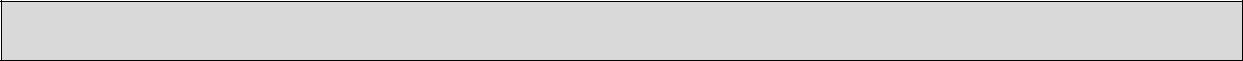 Trainings and CertificationCertified in CCNP(CISCO Certified Network Professional) Certified in CCNA(CISCO Certified Network Associate) Certified in 2G/3G RF Optimization (DT, Post-Processing)MCSE (Microsoft Certified Solution Expert) training from CISCOM Institute.QualificationDegreesBS Electrical Engineering: COMSATS (ISLAMABAD) 2010 to 2015(Project: -Study of Multiple Access Techniques in LTE Based Wireless Systems)Major Subjects: Data Communication & Computer Networking, Data & Network Security, Wireless Communication, Telecom Systems.FSc (Pre Engineering), Sir Syed College, The Mall, Rawalpindi, Pakistan. 2007 to 2009Major Subjects: Physics, Chemistry & MathMatric(Science), APS Dhamial Camp, Rawalpindi, Pakistan. 2007Major Subjects: Physics, Chemistry, Biology, MathFirst Name of Application CV No: 1657410Whatsapp Mobile: +971504753686 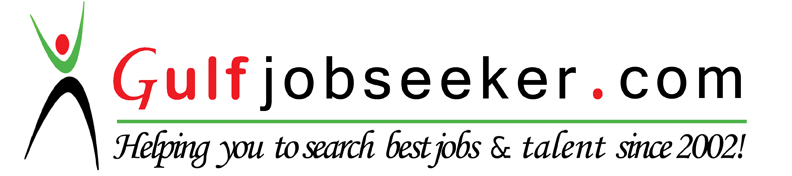 